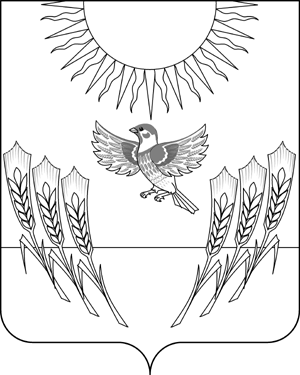 АДМИНИСТРАЦИЯ ВОРОБЬЕВСКОГО МУНИЦИПАЛЬНОГО РАЙОНАВОРОНЕЖСКОЙ ОБЛАСТИПОСТАНОВЛЕНИЕ от 	06.05.2014	 	№ 275                  с. ВоробьевкаО внесении изменений в административный регламент администрации Воробьевского муниципального района по предоставлению муниципальной услуги «Предоставление земельных участков, находящихся в собственности муниципального района, и земельных участков, государственная собственность на которые не разграничена, на которых расположены здания, строения, сооружения» утвержденный постановлением администрации Воробьевского муниципального района от 01.11.2012 года № 438В соответствии с постановлением администрации Воробьевского муниципального района от 01.06.2012 г. № 213 «О порядке разработки и утверждения административных регламентов предоставления муниципальных услуг» и в целях приведения правовых актов администрации Воробьевского муниципального района, администрация муниципального районаП О С Т А Н О В Л Я Е Т :1. Внести в административный регламент администрации Воробьевского муниципального района по предоставлению муниципальной услуги «Предоставление земельных участков, находящихся в собственности муниципального района, и земельных участков, государственная собственность на которые не разграничена, на которых расположены здания, строения, сооружения» утвержденный постановлением администрации Воробьевского муниципального района от 01.11.2012 года № 438 следующие изменения:1.1. В подпунктах 2.10.1 и 2.10.2 пункта 2.10 слова «30 минут» заменить словами «15 минут».2. Контроль за исполнением настоящего постановления возложить на руководителя аппарата администрации муниципального района Рыбасова Ю.Н.Глава администрации муниципального района 						      А.В. Пищугин